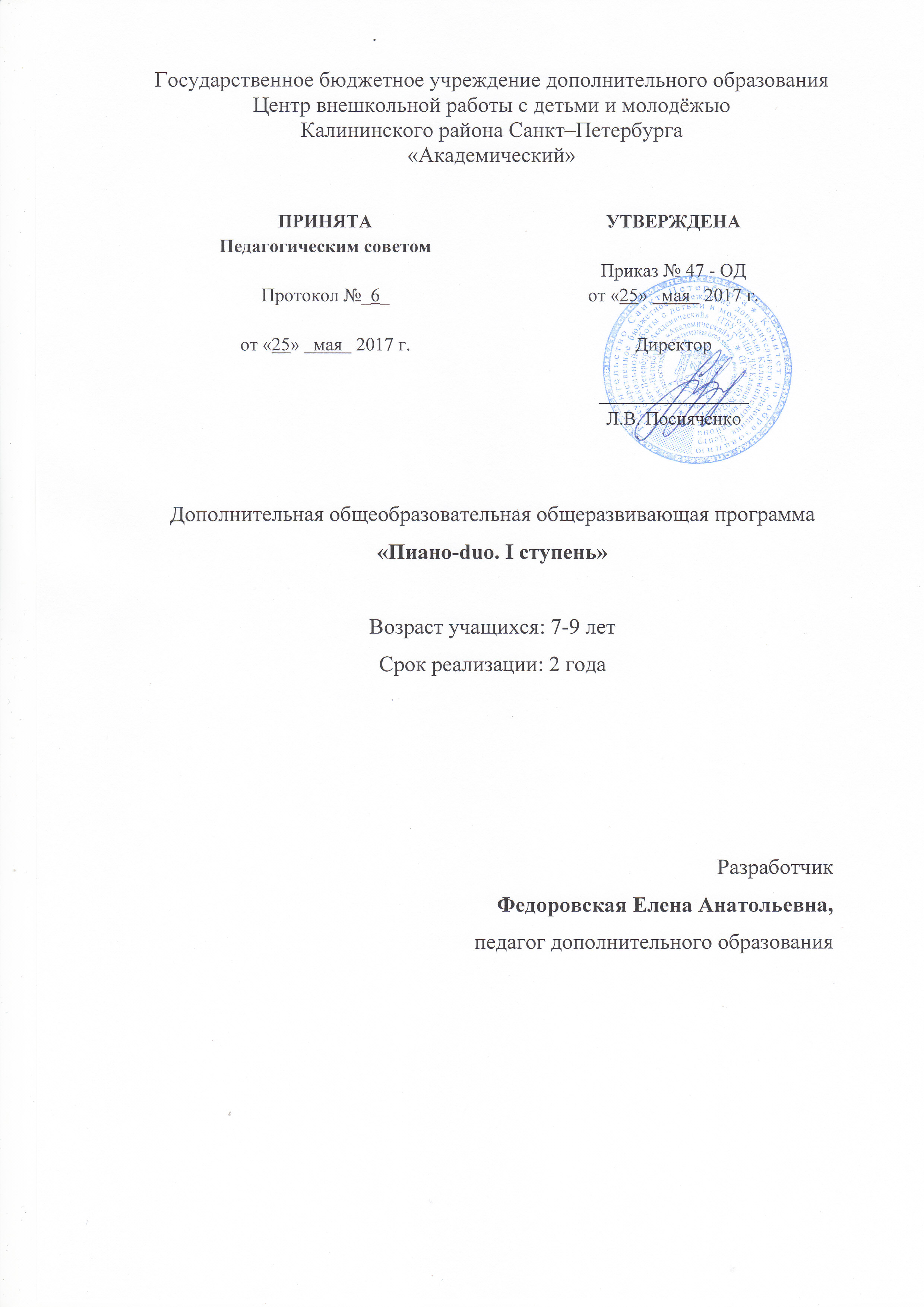  «Кто музыки не носит сам в себе,Кто холоден к гармонии прелестной,Тот может быть предателем, лжецом,Такого человека остерегись…»В. Шекспир «Венецианский купец»Пояснительная записка	Образовательная программа по фортепианному ансамблю «Пиано-duo. I ступень» относится к художественной направленности. По уровню освоения программа является общекультурной.	Программа решает наиболее актуальную для общества задачу общего музыкального образования. 	Педагогическая целесообразность данной программы заключается в том, что она даёт возможность выявить и развить музыкальные способности, заложенные в каждом ребёнке в раннем возрасте. Программа направлена на формирование культуры здорового образа жизни, а также на организацию свободного времени детей. 	Отличительная особенность данной программы состоит в том, что в её основе лежит ансамблевая игра, т.е. совместное исполнение музыкальных произведений в 4 руки (в ансамбле). Фортепианный ансамбль – уникальный музыкальный жанр, объединяющий музыкантов одной специальности. Находясь вместе за одним инструментом, или на двух инструментах, исполнители должны, с одной стороны, дополнять друг друга, с другой стороны, сохранять свою индивидуальность. Программа представляет важнейшую ансамблевую номинацию: фортепианный дуэт. Игра в ансамбле наилучшим образом воспитывает основные качества юного музыканта: слух, ритм, музыкальную память, умение слушать партнёра, вести с ним музыкальный диалог, а также воспитывает чувство коллективизма, ответственности за общее дело.	Адресат программы – программа ориентирована на детей 7-9 лет. 	Основная цель программы: активное приобщение учащихся к музыкальному творчеству, реализация их творческого потенциала, укрепление психического здоровья через занятия фортепианным ансамблемОсновные задачи программы:Обучающие:познакомить с основами нотной грамоты;познакомить с музыкальной терминологией; познакомить со сведениями о строении инструмента фортепиано;обучить первоначальным пианистическим навыкам;обучить начальным навыкам фортепианной техники;обучить навыкам исполнения различных штрихов:обучить умениям и навыкам подбора по слуху, транспонирования, чтения с листа; обучить навыкам игры в ансамбле;исполнять 15-20 коротких песенок-попевок в ансамбле;исполнять ансамблевые сочинения вместе со своим педагогом;исполнять ансамблевые сочинения вместе со своим партнёром;исполнять ансамблевый репертуар: 5-6 произведений.Развивающие:развить музыкально-слуховые данные в процессе работы над репертуаром; развить мышечно-двигательный аппарат. Воспитательные:воспитать эстетический вкус;воспитать общую музыкальную культуру:воспитать устойчивый интерес к занятиям фортепиано и желание заниматься;воспитать способность слушать, воспринимать и понимать музыку различных стилей.Условия реализации образовательной программы	Программа по фортепианному ансамблю «Пиано-duo. I ступень» рассчитана на 2 года обучения. По данной программе занимаются дети 7-9 лет. Объем программы 72 учебных часа. Занятия проходят 1 раз в неделю по 1 академическому часу. 	Система набора детей включает в себя индивидуальное прослушивание для определения общего музыкального уровня ребенка. 	Учащийся может исполнять:ансамблевые произведения в 4 руки вместе со своим партнёром (педагогом), находясь за одним инструментом.фортепианные ансамбли вместе со своим партнёром (партнёрами), находясь за двумя инструментами фортепиано;	Первый год обучения предусматривает участие в концертах и конкурсах на уровне класса. На втором году обучения учащиеся принимают участие в полугодовом и заключительном концертах инструментальных классов, отчётных концертах студии, проходящих на городских концертных площадках, массовых мероприятиях учреждения, городских фестивалях, концертах и конкурсах в номинации фортепианный дуэт.Материальное обеспечение программыДля реализации программы необходимо:учебный класс;один или два инструмента (фортепиано).Планируемые результатыПредметные:заканчивая обучение по данной программе, учащиеся будут:знать основы нотной грамоты;знать музыкальную терминологию, знать сведения о строении инструмента фортепиано;обладать первоначальными пианистическим навыкам;обладать первоначальными навыками фортепианной техники;обладать навыками  исполнения различных штрихов;уметь подбирать по слуху, транспонировать, читать с листа; обладать навыками  игры в ансамбле;исполнять 15-20 коротких песенок-попевок в ансамбле;исполнять ансамблевые сочинения вместе со своим  педагогом;исполнять ансамблевые сочинения вместе со своим партнёром;исполнять ансамблевый  репертуар: 5-6 произведений;уметь практически применять навыки ансамблевой игры: соблюдать ритмическое и темповое единство;уметь слышать исполняемую музыку в целом, правильно понимать функции своей партии (солирующая и аккомпанирующая).Метапредметные:заканчивая обучение по данной программе, у учащихся будут:развиты музыкально-слуховые данные в процессе работы над репертуаром;сформированы музыкальные представления, музыкальные приемы и навыки в процессе работы над репертуаром;сформирован мышечно-двигательный аппарат. Личностные:заканчивая обучение по данной программе у учащихся сформируются:эстетический вкус;общая музыкальная культура;устойчивый интерес к занятиям фортепиано и желание заниматься;способность слушать, воспринимать и понимать музыку различных жанров и стилей.Учебный план 1 года обученияУчебный план 2 года обучения№Раздел, темаКоличество часовКоличество часовКоличество часовФормы контроля№Раздел, темаВсегоТеорияПрактикаФормы контроляАнсамблевая игра.Исполнение обработок народных и детских песен12210педагогическое наблюдение; выполнение практических заданий педагога;Ансамблевая игра.Исполнение  классических сочинений413педагогическое наблюдение; выполнение практических заданий педагога;Ансамблевая игра.Исполнение произведений современных композиторов12210педагогическое наблюдение; выполнение практических заданий педагога;Ансамблевая игра. Исполнение произведений петербургских композиторов.413педагогическое наблюдение; выполнение практических заданий педагога;Контрольные и итоговые  занятия.Мониторинг413контрольное прослушивание; учебный концерт; учебный конкурс.Итого:36729№Раздел, темаКоличество часовКоличество часовКоличество часовФормы контроля№Раздел, темаВсегоТеорияПрактикаФормы контроляАнсамблевая игра.Исполнение обработок народных и детских песен826педагогическое наблюдение; выполнение практических заданий педагога;Ансамблевая игра.Исполнение  классических сочинений826педагогическое наблюдение; выполнение практических заданий педагога;Ансамблевая игра.Исполнение произведений современных композиторов826педагогическое наблюдение; выполнение практических заданий педагога;Ансамблевая игра. Исполнение произведений петербургских композиторов.826педагогическое наблюдение; выполнение практических заданий педагога;Контрольные и итоговые  занятия.Мониторинг4-4контрольное прослушивание; учебный концерт; учебный конкурс.Итого:36824